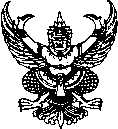 ส่วนราชการ      สน.บถ. (กง.บศ.)                    โทร.  ๐ ๒๒๔๑ ๙๐๐๐   ต่อ  4226                                 ที่   มท 0809.4/ 	วันที่            เมษายน  2564        เรื่อง  แจ้งเลื่อนการอบรมโครงการสัมมนาเชิงปฏิบัติการ เรื่อง การประเมินผลงานข้าราชการหรือพนักงานครู          และบุคลากรทางการศึกษาสังกัดองค์กรปกครองส่วนท้องถิ่น เพื่อให้มีหรือเลื่อนวิทยฐานะสูงขึ้น          ประจำปีงบประมาณ พ.ศ. 2564 รุ่นที่ 3 – 4      เรียน  อสถ. 			1. เรื่องเดิม ตามที่ อสถ. ได้อนุมัติให้ สน.บถ. (กง.บศ.) ดำเนินการโครงการสัมมนาเชิงปฏิบัติการ     เรื่อง การประเมินผลงานข้าราชการหรือพนักงานครูและบุคลากรทางการศึกษาสังกัดองค์กรปกครอง                ส่วนท้องถิ่น เพื่อให้มีหรือเลื่อนวิทยฐานะสูงขึ้นประจำปีงบประมาณ พ.ศ. 2564 จำนวน 15 รุ่น          ระหว่างเดือนมกราคม – กันยายน 2564 (เอกสาร 1) 		2. ข้อเท็จจริง 2.1 กำหนดการตามโครงการสัมมนาเชิงปฏิบัติการฯ ในห้วงเดือนเมษายน –      พฤษภาคม 2564 จำนวน 2 รุ่น ดังนี้ (เอกสาร 2)รุ่นที่ 3 ระหว่างวันที่ 1 – 4 พฤษภาคม 2564รุ่นที่ 4 ระหว่างวันที่ 17 – 20 เมษายน 2564	2.2 เนื่องจากสถานการณ์การแพร่ระบาดของโรคติดเชื้อไวรัสโคโรนา 2019 (Covid-19)  ในประเทศไทยกลับมาทวีความรุนแรงเพิ่มมากขึ้น และมีแนวโน้มที่จะแพร่ระบาดอย่างต่อเนื่อง3. ข้อพิจารณา/ข้อเสนอ สน.บถ. (กง.บศ.)  พิจารณาแล้วเพื่อเป็นการลดความเสี่ยงต่อการแพร่ระบาดของโรคติดเชื้อไวรัสโคโรนา 2019 (Covid-19) และทันต่อสถานการณ์ที่อาจเกิดขึ้นในอนาคต จึงเห็นควรดำเนินการดังนี้3.1 ขออนุมัติแจ้งเลื่อนการจัดโครงการสัมมนาเชิงปฏิบัติการฯ ในห้วงเดือนเมษายน – พฤษภาคม 2564 จำนวน 2 รุ่น คือ รุ่นที่ 3 ระหว่างวันที่ 1 – 4 พฤษภาคม 2564 และรุ่นที่ 4        ระหว่างวันที่ 17 – 20 เมษายน 2564 ออกไปจนกว่าสถานการณ์จะคลี่คลาย หรือจนกว่าจะมีการ    ประกาศเปลี่ยนแปลง 3.2 ขออนุมัติให้ผู้อำนวยการสำนักพัฒนาระบบบริหารงานบุคคลส่วนท้องถิ่น             ในฐานะผู้อำนวยการโครงการฯ มีอำนาจในการปรับเปลี่ยนวันดำเนินการฝึกอบรมของแต่ละรุ่น โดยไม่ต้องขออนุมัติใหม่หรืออนุมัติให้เลื่อนการอบรมในบางรุ่นไปรวมกับรุ่นอื่น ในกรณีที่มีเหตุจำเป็นโดยไม่ต้องขออนุมัติใหม่       สำหรับการเบิกค่าใช้จ่ายในการดำเนินการโครงการในแต่ละรุ่นให้สามารถถัวเฉลี่ยได้ทุกรายการ                   จึงเรียนมาเพื่อโปรดพิจารณาอนุมัติ และลงนามในหนังสือถึงผู้ว่าราชการจังหวัด ทุกจังหวัด     ที่เสนอมาพร้อมนี้ (นายเทพสุริยา สะอาด)		      ผอ.กง.บศ. รกท.                              				            ผอ.สน.บถ.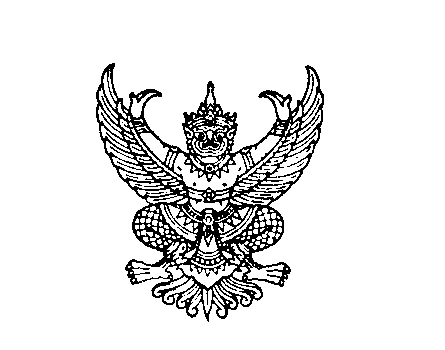 ที่ มท 0809.4/ว	 				          กรมส่งเสริมการปกครองท้องถิ่น							          ถนนนครราชสีมา เขตดุสิต กทม. 10300                                                                             เมษายน  2564เรื่อง    เลื่อนการอบรมโครงการสัมมนาเชิงปฏิบัติการ เรื่อง การประเมินผลงานข้าราชการหรือพนักงานครู           และบุคลากรทางการศึกษาสังกัดองค์กรปกครองส่วนท้องถิ่น เพื่อให้มีหรือเลื่อนวิทยฐานะสูงขึ้น          ประจำปีงบประมาณ พ.ศ. 2564 รุ่นที่ 3 - 4เรียน   ผู้ว่าราชการจังหวัด ทุกจังหวัด อ้างถึง  หนังสือกรมส่งเสริมการปกครองท้องถิ่น ที่ มท 0809.4/ว 3280 ลงวันที่ 22 ตุลาคม 2563สิ่งที่ส่งมาด้วย   1. บัญชีรายชื่อผู้เข้ารับการสัมมนา รุ่นที่ 3 ระหว่างวันที่ 1 - 4 พฤษภาคม 2564 จำนวน 1 ชุด 2. บัญชีรายชื่อผู้เข้ารับการสัมมนา รุ่นที่ 4 ระหว่างวันที่ 17 – 20 เมษายน 2564 จำนวน 1 ชุดตามที่กรมส่งเสริมการปกครองท้องถิ่น ได้แจ้งการดำเนินการโครงการสัมมนาเชิงปฏิบัติการ เรื่อง การประเมินผลงานข้าราชการหรือพนักงานครูและบุคลากรทางการศึกษาสังกัดองค์กรปกครอง        ส่วนท้องถิ่น เพื่อให้มีหรือเลื่อนวิทยฐานะสูงขึ้นประจำปีงบประมาณ พ.ศ. 2564 จำนวน 15 รุ่น         ระหว่างเดือนมกราคม – กันยายน 2564 รายละเอียดทราบแล้ว นั้น    		กรมส่งเสริมการปกครองท้องถิ่นพิจารณาแล้ว เนื่องจากสถานการณ์การแพร่ระบาด        ของโรคติดเชื้อไวรัสโคโรนา 2019 (Covid-19)  ในประเทศไทยทวีความรุนแรงเพิ่มมากขึ้น และมีแนวโน้ม         ที่จะแพร่ระบาดอย่างต่อเนื่อง เพื่อลดความเสี่ยงในการแพร่ระบาดของเชื้อไวรัสโคโรนา 2019 (Covid-19)     ได้เลื่อนการจัดโครงการสัมมนาเชิงปฏิบัติการ เรื่อง การประเมินผลงานข้าราชการหรือพนักงานครูและบุคลากรทางการศึกษาสังกัดองค์กรปกครองส่วนท้องถิ่น เพื่อให้มีหรือเลื่อนวิทยฐานะสูงขึ้น ประจำปีงบประมาณ พ.ศ. 2564 ในห้วงเดือนเมษายน – พฤษภาคม 2564 จำนวน 2 รุ่น คือ รุ่นที่ 3 ระหว่างวันที่ 1 – 4 พฤษภาคม 2564 และรุ่นที่ 4 ระหว่างวันที่ 17 – 20 เมษายน 2564 ออกไปจนกว่าสถานการณ์จะคลี่คลาย หรือจนกว่า    จะมีการประกาศเปลี่ยนแปลง จึงเรียนมาเพื่อโปรดทราบ และกรุณาแจ้งองค์กรปกครองส่วนท้องถิ่นและบุคลากร             ที่เข้ารับการสัมมนาเชิงปฏิบัติการฯ ดังกล่าวทราบด้วย  ขอแสดงความนับถือ         (นายประยูร  รัตนเสนีย์) อธิบดีกรมส่งเสริมการปกครองท้องถิ่นสำนักพัฒนาระบบบริหารงานบุคคลส่วนท้องถิ่น                                                          กลุ่มงานบริหารงานบุคคลทางการศึกษาท้องถิ่น                                                          โทร. ๐-๒๒๔๑-๙๐๐๐ ต่อ 4226,4229